. ГЛАВА ГОРОДА ДИМИТРОВГРАДАУльяновской областиП О С Т А Н О В Л Е Н И Е12 мая 2020 года                                                                                     087О назначении публичных слушаний по проекту решения Городской Думы города Димитровграда Ульяновской области третьего созыва «О внесении изменений в Правила землепользования и застройки города Димитровграда Ульяновской области»На основании статей 5.1, 33 Градостроительного кодекса Российской Федерации, статьи 28 Федерального закона от 06.10.2003 № 131-ФЗ «Об общих принципах организации местного самоуправления в Российской Федерации», пункта 28 части 1 статьи 7, статьи 17, пункта 1 части 5 статьи 45 Устава муниципального образования «Город Димитровград» Ульяновской области, Положения об организации и проведении общественных обсуждений или публичных слушаний по вопросам градостроительной деятельности на территории города Димитровграда Ульяновской области, утвержденного решением Городской Думы города Димитровграда Ульяновской области третьего созыва от 30.10.2019 № 34/254, протокола заседания Комиссии по подготовке Правил землепользования и застройки города Димитровграда Ульяновской области от 23.04.2020 № 6, п о с т а н о в л я ю:1.Назначить публичные слушания по проекту решения Городской Думы города Димитровграда Ульяновской области третьего созыва «О внесении изменений в Правила землепользования и застройки города Димитровграда Ульяновской области» в части изменения территориальной зоны «Р» (зона рекреационного назначения) на территориальную зону «О1» (зона делового, общественного и коммерческого назначения) земельного участка с кадастровым номером 73:23:014009:34, расположенного по адресу: Ульяновская область, город Димитровград, пр.Автостроителей, 4 «б».1.1.Продолжительность публичных слушаний по проекту о внесении изменений в Правила землепользования и застройки города Димитровграда Ульяновской области составляет не менее одного и не более трех месяцев со дня опубликования такого проекта;1.2.Дата проведения публичных слушаний: 15.06.2020;1.3.Время проведения публичных слушаний: 16 часов 30 минут;1.4.Место проведения публичных слушаний: здание гостиницы «Черемшан», расположенного по адресу: Ульяновская область, г.Димитровград, пр.Автостроителей д.47, этаж 1, актовый зал;1.5.Инициатор проведения публичных слушаний: Плисов Олег Викторович;1.6.Организатор публичных слушаний: Комиссия по подготовке Правил землепользования и застройки города Димитровграда Ульяновской области (далее - Комиссия), созданная постановлением Администрации города от 23.10.2018 № 2343, ответственная за подготовку и проведение публичных слушаний.2.Опубликовать проект решения Городской Думы города Димитровграда Ульяновской области третьего созыва «О внесении изменений в Правила землепользования и застройки города Димитровграда Ульяновской области» (приложение).3.Определить местонахождение Комиссии, ответственной за подготовку и проведение публичных слушаний: Муниципальное казенное учреждение «Управление архитектуры и градостроительства города Димитровграда», расположенное по адресу: Ульяновская область, город Димитровград, улица Гагарина, 16, кабинет № 312, телефон 2-73-26.4.Установить, что внесение предложений и замечаний осуществляется в Комиссию, ответственную за подготовку и проведение публичных слушаний, заинтересованными лицами в письменной форме по теме публичных слушаний в период размещения проекта, подлежащего рассмотрению на публичных слушаниях. 5.Провести собрание участников публичных слушаний 11.06.2020 в 15.00 часов в помещении Муниципального казенного учреждения «Управление архитектуры и градостроительства города Димитровграда», расположенном по адресу: Ульяновская область, город Димитровград, ул.Гагарина, 16, кабинет               № 312.6.Установить, что организационно-техническое и информационное обеспечение проведения публичных слушаний по проекту решения Городской Думы города Димитровграда Ульяновской области третьего созыва «О внесении изменений в Правила землепользования и застройки города Димитровграда Ульяновской области» возлагается на Администрацию города Димитровграда Ульяновской области.7.Установить, что настоящее постановление подлежит официальному опубликованию и  размещению в информационно-телекоммуникационной сети «Интернет»  на официальном сайте Администрации города Димитровграда Ульяновской области (www.dimitrovgrad.ru).8.Контроль за исполнением настоящего постановления возложить на Первого заместителя Главы города Гатауллина А.Н.Глава города 									   Б.С.ПавленкоПРИЛОЖЕНИЕ к постановлению Главы города Димитровграда Ульяновской областиот __________№ _____ПроектГОРОДСКАЯ  ДУМА  ГОРОДА  ДИМИТРОВГРАДАУльяновской областиР Е Ш Е Н И Ег.ДимитровградО внесении изменений в Правила землепользования и застройки города Димитровграда Ульяновской областиВ соответствии со статьей 33 Градостроительного кодекса Российской Федерации, пунктом 26 части 1 статьи 16 Федерального закона от 06.10.2003 №131-ФЗ «Об общих принципах организации местного самоуправления в Российской Федерации», пунктом 28 части 1 статьи 7 и пунктом 1 части 2 статьи 26 Устава муниципального образования «Город Димитровград» Ульяновской области, рассмотрев протокол публичных слушаний по проекту решения Городской Думы города Димитровграда Ульяновской области третьего созыва «О внесении изменений в Правила землепользования и застройки города Димитровграда Ульяновской области» от ____________ и заключение о результатах публичных слушаний по проекту решения Городской Думы города Димитровграда Ульяновской области третьего созыва «О внесении изменений в Правила землепользования и застройки города Димитровграда Ульяновской области» от ___________, обращение Главы города Димитровграда Ульяновской области Б.С.Павленко от _______ №_______, Городская Дума города Димитровграда Ульяновской области третьего созыва    р е ш и л а:1. Внести изменения в Правила землепользования и застройки города Димитровграда Ульяновской области, утверждённые решением Городской Думы города Димитровграда Ульяновской области первого созыва от 27.07.2011 №53/682: 1.1.Изменить на Карте территориального зонирования территориальную зону земельного участка с кадастровым номером 73:23:014009:34, расположенного по адресу: Ульяновская область, город Димитровград, пр.Автостроителей, 4 «б» с территориальной зоны «Р» (зона рекреационного назначения) на территориальную зону «О1» (зона делового, общественного и коммерческого назначения).2. Установить, что настоящее решение подлежит официальному опубликованию и размещению в информационно-телекоммуникационной сети «Интернет» на официальном сайте Городской Думы города Димитровграда Ульяновской области (www.dumadgrad.ru) и на официальном сайте Администрации города Димитровграда Ульяновской области (www.dimitrovgrad.ru).3. Установить, что настоящее решение вступает в силу со дня, следующего за днём его официального опубликования.4. Контроль исполнения настоящего решения возложить на Комитет по финансово-экономической политике и городскому хозяйству (Куденко). Председатель                                                           Глава города ДимитровградаГородской  Думы                                                    Ульяновской области города Димитровграда                                              Ульяновской области                             А.П.Ерышев                                                                       Б.С.Павленко      ПРИЛОЖЕНИЕ к решению Городской Думы города Димитровграда Ульяновской областитретьего созыва от ________ №________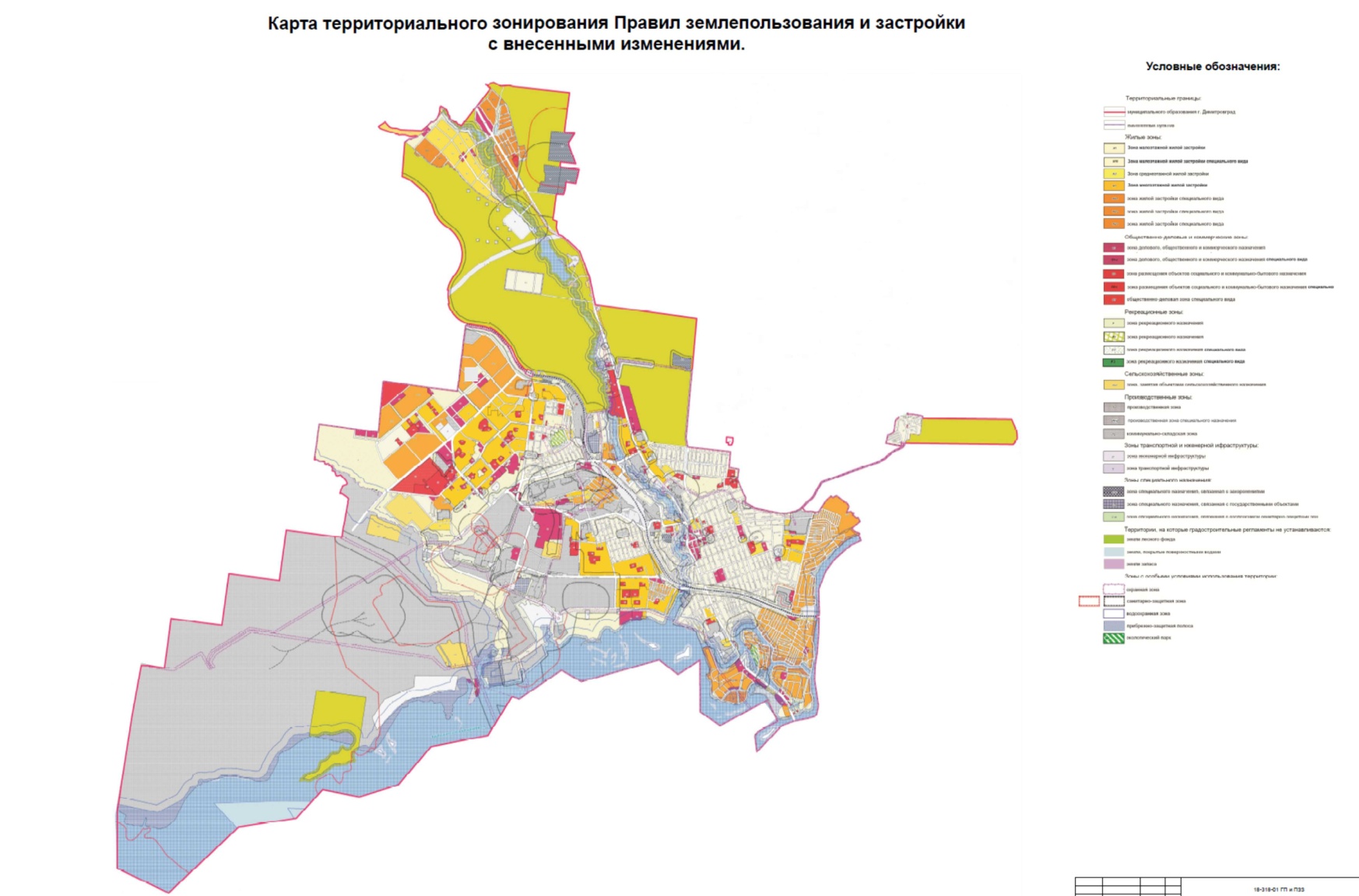 